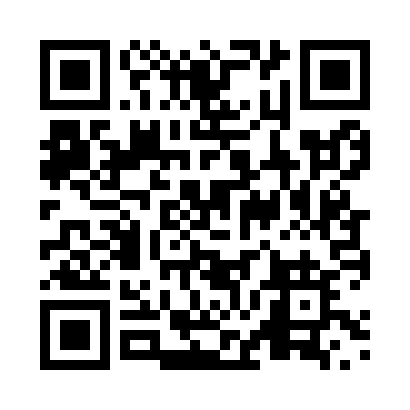 Prayer times for Gerin, Quebec, CanadaMon 1 Jul 2024 - Wed 31 Jul 2024High Latitude Method: Angle Based RulePrayer Calculation Method: Islamic Society of North AmericaAsar Calculation Method: HanafiPrayer times provided by https://www.salahtimes.comDateDayFajrSunriseDhuhrAsrMaghribIsha1Mon3:035:0512:566:218:4810:502Tue3:045:0512:576:218:4810:493Wed3:055:0612:576:218:4710:484Thu3:065:0712:576:218:4710:485Fri3:075:0812:576:218:4710:476Sat3:085:0812:576:218:4610:467Sun3:105:0912:586:208:4610:458Mon3:115:1012:586:208:4510:449Tue3:125:1112:586:208:4510:4310Wed3:145:1112:586:208:4410:4211Thu3:155:1212:586:208:4310:4012Fri3:175:1312:586:198:4310:3913Sat3:185:1412:586:198:4210:3814Sun3:205:1512:586:198:4110:3615Mon3:215:1612:596:188:4110:3516Tue3:235:1712:596:188:4010:3317Wed3:255:1812:596:178:3910:3218Thu3:265:1912:596:178:3810:3019Fri3:285:2012:596:168:3710:2920Sat3:305:2112:596:168:3610:2721Sun3:315:2212:596:158:3510:2622Mon3:335:2312:596:158:3410:2423Tue3:355:2412:596:148:3310:2224Wed3:375:2512:596:148:3210:2025Thu3:395:2712:596:138:3110:1926Fri3:405:2812:596:128:3010:1727Sat3:425:2912:596:128:2810:1528Sun3:445:3012:596:118:2710:1329Mon3:465:3112:596:108:2610:1130Tue3:485:3212:596:098:2510:0931Wed3:495:3412:596:088:2310:07